November 18, 20206:00 – 7:00  Zoom Virtual Meeting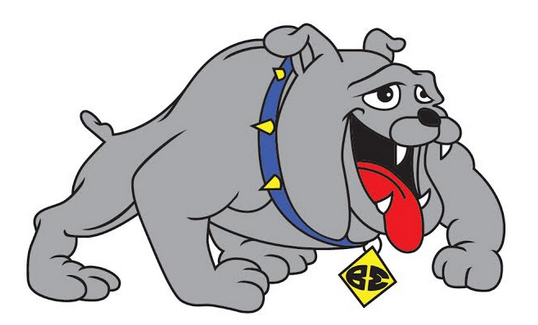 Outline of the Meeting:Vote Chair and Co-chairNominationsChair – Melissa WebbCo-Chair – Laura SimonLand TrustBrief HistoryAllocation of fundsUse of fundsBluffdale Dress CodePolicy AA419 – Please read or skim the highlighted section before SCC meeting (Document attached to email)On the website:Dress and grooming expectations for all students in the district are clearly outlined in our District Policy Manual. This policy states: “Students shall not wear clothes that are mutilated, cut off, or immodest, e.g., short shorts, mini-skirts, bare midriffs, halter-tops, spaghetti straps, tank shirts, or similar clothing. Clothing shall cover the midriff, underwear, backs, and cleavage at all times. Skirts, dresses and shorts must be at least mid-thigh length or longer when seated.”  Student dress and grooming are directly related to positive hygiene, safety, discipline and achievement. Please review the dress code and support us by sending your child to school in modest, appropriate school attire.Update on COVID SchoolAcadience UpdateBeginning Of Year Acadience resultsRevisit SCC Friday start timeAllowance for those picking up students2:15? Or 2:30?Future Meeting Dates: January 22 @ 2:00 – 3:00April 15 @ 6:00 – 7:00